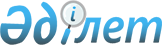 2015-2017 жылдарға арналған Сандықтау ауданының бюджеті туралы
					
			Күшін жойған
			
			
		
					Ақмола облысы Сандықтау аудандық мәслихатының 2014 жылғы 26 желтоқсандағы № 29/3 шешімі. Ақмола облысының Әділет департаментінде 2015 жылғы 6 қаңтарда № 4550 болып тіркелді. Күші жойылды - Ақмола облысы Сандықтау аудандық мәслихатының 2016 жылғы 17 ақпандағы № 42/4 шешімімен      Ескерту. Күші жойылды - Ақмола облысы Сандықтау аудандық мәслихатының 17.02.2016 № 42/4 (қол қойылғаннан кейін күшіне енеді және қолданысқа енгізіледі) шешімімен.      РҚАО-ның ескертпесі.

      Құжаттың мәтінінде түпнұсқаның пунктуациясы мен орфографиясы сақталған.

      Қазақстан Республикасының 2008 жылғы 4 желтоқсандағы Бюджет кодексінің 9 бабының 2 тармағына, 75 бабының 2 тармағына, «Қазақстан Республикасындағы жергілікті мемлекеттік басқару және өзін-өзі басқару туралы» Қазақстан Республикасының 2001 жылғы 23 қаңтардағы Заңының 6 бабы 1 тармағының 1) тармақшасына сәйкес, Сандықтау аудандық мәслихаты ШЕШІМ ЕТТІ:



      1. 2015-2017 жылдарға арналған Сандықтау ауданының бюджеті 1, 2 және 3 қосымшаларға сәйкес, оның ішінде 2015 жылға арналған келесі көлемдерде бекітілсін:



      1) кірістер – 1 895 915,2 мың теңге, оның ішінде:

      салықтық түсімдер – 371 010,3 мың теңге;

      салықтық емес түсімдер – 5 502,3 мың теңге;

      негізгі капиталды сатудан түсетін түсімдер – 12 000,0 мың теңге;

      трансферттер түсімі – 1 507 402,6 мың теңге;



      2) шығындар – 1 886 853,0 мың теңге;



      3) таза бюджеттік кредиттеу – 20 617,5 мың теңге, оның ішінде:

      бюджеттiк кредиттер – 26 757,0 мың теңге;

      бюджеттік кредиттерді өтеу – 6 139,5 мың теңге;



      4) қаржы активтерімен операциялар бойынша сальдо – 14 000,0 мың теңге, оның ішінде:

      қаржы активтерін сатып алу – 14 000,0 мың теңге;



      5) бюджет тапшылығы (профициті) – -25 555,3 мың теңге;



      6) бюджет тапшылығын қаржыландыру (профицитін пайдалану) – 25 555,3 мың теңге.

      Ескерту. 1-тармақ жаңа редакцияда - Ақмола облысы Сандықтау аудандық мәслихатының 23.12.2015 № 39/1 (01.01.2015 бастап қолданысқа енгізіледі) шешімімен.



      2. Әлеуметтік салық бойынша аудан бюджетіне кірістер бөлу нормативі – 100 % екені қарастырылсын.



      3. 2015 жылға арналған аудандық бюджетте 4 қосымшаға сәйкес республикалық бюджеттен нысаналы трансферттер және бюджеттік кредиттер қарастырылғаны ескерілсін.



      4. 2015 жылға арналған аудандық бюджеттегі облыстық бюджеттен берілген субвенция көлемі, 1 147 049,0 мың теңге сомасында қарастырылғаны ескерілсін.



      5. 2015 жылға арналған аудандық бюджетте 5 қосымшаға сәйкес облыстық бюджеттен нысаналы трансферттер қарастырылғаны ескерілсін.



      6. 2015 жылға арналған аудандық бюджетте облыстық бюджетке 3 717,0 мың теңге сомасында бюджеттік кредиттерді өтеу қарастырылғаны ескерілсін.



      7. 2015 жылға арналған ауданның жергілікті атқарушы органының резерві 7 019,0 мың теңге сомасында бекітілсін.



      8. Аудандық мәслихатпен келісілген тізбе бойынша ауылдық жерлерде қызмет істейтін әлеуметтік қамтамасыз ету, білім беру және мәдениет саласының мамандарына, осы қызмет түрлерімен қалалық жағдайда айналысатын мамандардың қызметтік жалақылары мен тарифтік ставкаларымен салыстырғанда жиырма бес пайызға жоғары лауазымдық жалақылар мен тарифтік ставкалар белгіленсін.



      9. 2015 жылға арналған аудандық бюджетті атқару процесінде секвестрге жатпайтын аудандық бюджеттік бағдарламалардың тізбесі 6 қосымшаға сәйкес бекітілсін.



      10. 2015 жылға арналған ауылдық округтердің бюджеттік бағдарламаларының тізбесі 7 қосымшаға сәйкес бекітілсін.



      11. Осы шешім Ақмола облысының Әділет департаментінде мемлекеттік тіркелген күнінен бастап күшіне енеді және 2015 жылдың 1 қаңтарынан бастап қолданысқа енгізіледі.      Аудандық мәслихат

      сессиясының төрағасы                       М.Қасымова      Аудандық мәслихат

      хатшысы                                    С.Клюшников      КЕЛІСІЛДІ      Сандықтау ауданының әкімі                  Е.Сағдиев

Сандықтау аудандық мәслихатының  

2014 жылғы 26 желтоқсандағы № 29/3

шешіміне 1 қосымша         

2015 жылға арналған аудан бюджеті      Ескерту. 1-қосымша жаңа редакцияда - Ақмола облысы Сандықтау аудандық мәслихатының 23.12.2015 № 39/1 (01.01.2015 бастап қолданысқа енгізіледі) шешімімен.

Сандықтау аудандық мәслихатының  

2014 жылғы 26 желтоқсандағы № 29/3

шешіміне 2 қосымша         

2016 жылға арналған аудан бюджеті

Сандықтау аудандық мәслихатының  

2014 жылғы 26 желтоқсандағы № 29/3

шешіміне 3 қосымша        

2017 жылға арналған аудан бюджеті      Ескерту. 3-қосымша жаңа редакцияда - Ақмола облысы Сандықтау аудандық мәслихатының 10.04.2015 № 31/2 (01.01.2015 бастап қолданысқа енгізіледі) шешімімен.

Сандықтау аудандық мәслихатының  

2014 жылғы 26 желтоқсандағы № 29/3

шешіміне 4 қосымша        

2015 жылға арналған республикалық бюджеттен берілетін нысаналы трансферттер мен бюджеттік кредиттер      Ескерту. 4-қосымша жаңа редакцияда - Ақмола облысы Сандықтау аудандық мәслихатының 23.12.2015 № 39/1 (01.01.2015 бастап қолданысқа енгізіледі) шешімімен.

Сандықтау аудандық мәслихатының  

2014 жылғы 26 желтоқсандағы № 29/3

шешіміне 5 қосымша         

2015 жылға арналған облыстық бюджеттен нысаналы трансферттер      Ескерту. 5-қосымша жаңа редакцияда - Ақмола облысы Сандықтау аудандық мәслихатының 23.12.2015 № 39/1 (01.01.2015 бастап қолданысқа енгізіледі) шешімімен.

Сандықтау аудандық мәслихатының 

2014 жылғы 26 желтоқсандағы № 29/3

шешіміне 6 қосымша         

2015 жылға арналған аудандық бюджеттердің атқарылу процесінде секвестрленуге жатпайтын аудандық бюджеттік бағдарламалардың тізбесі

Сандықтау аудандық мәслихатының  

2014 жылғы 26 желтоқсандағы № 29/3

шешіміне 7 қосымша         

2015 жылға арналған ауылдық округтердің бюджеттік бағдарламаларының тізбесі      Ескерту. 7-қосымша жаңа редакцияда - Ақмола облысы Сандықтау аудандық мәслихатының 23.12.2015 № 39/1 (01.01.2015 бастап қолданысқа енгізіледі) шешімімен.кестенің жалғасыкестенің жалғасы
					© 2012. Қазақстан Республикасы Әділет министрлігінің «Қазақстан Республикасының Заңнама және құқықтық ақпарат институты» ШЖҚ РМК
				СанатСанатСанатСанатСома, мың теңгеСыныбыСыныбыСыныбыСома, мың теңгеІшкі сыныбыІшкі сыныбыСома, мың теңгеАтауыСома, мың теңге12345I. Кірістер1 895 915,21Салықтық түсімдер371 010,301Табыс салығы28 355,32Жеке табыс салығы28 355,303Әлеуметтік салық125 000,01Әлеуметтік салық125 000,004Меншікке салынатын салықтар102 281,01Мүлікке салынатын салықтар53 989,03Жер салығы3 083,04Көлік құралдарына салынатын салық40 450,05Бірыңғай жер салығы4 759,005Тауарларға, жұмыстарға және қызметтерге салынатын ішкі салықтар111 870,72Акциздер1 091,03Табиғи және басқа ресурстарды пайдаланғаны үшін түсетін түсімдер98 481,74Кәсіпкерлік және кәсіби қызметті жүргізгені үшін алынатын алымдар12 288,05Ойын бизнесіне салық10,008Заңдық маңызы бар әрекеттерді жасағаны және (немесе) оған уәкілеттігі бар мемлекеттік органдар немесе лауазымды адамдар құжаттар бергені үшін алынатын міндетті төлемдер3 503,31Мемлекеттік баж3 503,32Салықтық емес түсімдер5 502,301Мемлекеттік меншіктен түсетін кірістер3 218,31Мемлекеттік кәсіпорындардың таза кірісі бөлігінің түсімдері62,05Мемлекет меншігіндегі мүлікті жалға беруден түсетін кірістер3 150,07Мемлекеттік бюджеттен берілген кредиттер бойынша сыйақылар6,304Мемлекеттік бюджеттен қаржыландырылатын, сондай - ақ Қазақстан Республикасы Ұлттық Банкінің бюджетінен (шығыстар сметасынан) ұсталатын және қаржыландырылатын мемлекеттік мекемелер салатын айыппұлдар, өсімпұлдар, санкциялар, өндіріп алулар52,01Мұнай секторы ұйымдарынан түсетін түсімдерді қоспағанда, мемлекеттік бюджеттен қаржыландырылатын, сондай - ақ Қазақстан Республикасы Ұлттық Банкінің бюджетінен (шығыстар сметасынан) ұсталатын және қаржыландырылатын мемлекеттік мекемелер салатын айыппұлдар, өсімпұлдар, санкциялар, өндіріп алулар52,006Басқа да салықтық емес түсімдер2 232,01Басқа да салықтық емес түсімдер2 232,03Негізгі капиталды сатудан түсетін түсімдер12 000,001Мемлекеттік мекемелерге бекітілген мемлекеттік мүлікті сату5 000,01Мемлекеттік мекемелерге бекітілген мемлекеттік мүлікті сату5 000,003Жерді және материалдық емес активтерді сату7 000,01Жерді сату7 000,04Трансферттердің түсімдері1 507 402,602Мемлекеттік басқарудың жоғары тұрған органдарынан түсетін трансферттер1 507 402,62Облыстық бюджеттен түсетін трансферттер1 507 402,6Функционалдық топФункционалдық топФункционалдық топФункционалдық топСомаБюджеттік бағдарламалардың әкімшісіБюджеттік бағдарламалардың әкімшісіБюджеттік бағдарламалардың әкімшісіСомаБағдарламаБағдарламаСомаАтауыСома12345II. Шығындар1 889 853,001Жалпы сипаттағы мемлекеттік қызметтер251 422,3112Аудан (облыстық маңызы бар қала) мәслихатының аппараты12 133,0001Аудан (облыстық маңызы бар қала) мәслихатының қызметін қамтамасыз ету жөніндегі қызметтер12 133,0122Аудан (облыстық маңызы бар қала) әкімінің аппараты64 731,7001Аудан (облыстық маңызы бар қала) әкімінің қызметін қамтамасыз ету жөніндегі қызметтер64 622,9003Мемлекеттік органның күрделі шығыстары108,8123Қаладағы аудан, аудандық маңызы бар қала, кент, ауыл, ауылдық округ әкімінің аппараты135 772,7001Қаладағы аудан, аудандық маңызы бар қала, кент, ауыл, ауылдық округ әкімінің қызметін қамтамасыз ету жөніндегі қызметтер128 127,3022Мемлекеттік органның күрделі шығыстары7 645,4458Ауданның (облыстық маңызы бар қаланың) тұрғын үй – коммуналдық шаруашылығы, жолаушылар көлігі және автомобиль жолдары бөлімі10 734,9001Жергілікті деңгейде тұрғын үй - коммуналдық шаруашылығы, жолаушылар көлігі және автомобиль жолдары саласындағы мемлекеттік саясатты іске асыру жөніндегі қызметтер10 734,9459Ауданның (облыстық маңызы бар қаланың) экономика және қаржы бөлімі21 866,8001Ауданның (облыстық маңызы бар қаланың) экономикалық саясатын қалыптастыру мен дамыту, мемлекеттік жоспарлау, бюджеттік атқару және коммуналдық меншігін басқару саласындағы мемлекеттік саясатты іске асыру жөніндегі қызметтер20 419,0003Салық салу мақсатында мүлікті бағалауды жүргізу765,0010Жекешелендіру, коммуналдық меншікті басқару, жекешелендіруден кейінгі қызмет және осыған байланысты дауларды реттеу682,8493Ауданның (облыстық маңызы бар қаланың) кәсіпкерлік, өнеркәсіп және туризм бөлімі6 183,2001Жергілікті деңгейде кәсіпкерлікті, өнеркәсіпті және туризмді дамыту саласындағы мемлекеттік саясатты іске асыру жөніндегі қызметтер6 183,202Қорғаныс3 995,8122Аудан (облыстық маңызы бар қала) әкімінің аппараты3 995,8005Жалпыға бірдей әскери міндетті атқару шеңберіндегі іс - шаралар2 307,5006Аудан (облыстық маңызы бар қала) ауқымындағы төтенше жағдайлардың алдын алу және оларды жою1 688,303Қоғамдық тәртіп, қауіпсіздік, құқықтық, сот, қылмыстық - атқару қызметі2 703,3458Ауданның (облыстық маңызы бар қаланың) тұрғын үй - коммуналдық шаруашылығы, жолаушылар көлігі және автомобиль жолдары бөлімі2 703,3021Елді мекендерде жол қозғалысы қауіпсіздігін қамтамасыз ету2 703,304Білім беру1 146 507,6464Ауданның (облыстық маңызы бар қаланың) білім бөлімі1 146 507,6001Жергілікті деңгейде білім беру саласындағы мемлекеттік саясатты іске асыру жөніндегі қызметтер10 505,9003Жалпы білім беру920 824,8004Ауданның (облыстық маңызы бар қаланың) мемлекеттік білім беру мекемелерінде білім беру жүйесін ақпараттандыру1 327,2005Ауданның (облыстық маңызы бар қаланың) мемлекеттік білім беру мекемелер үшін оқулықтар мен оқу - әдiстемелiк кешендерді сатып алу және жеткізу13 188,6006Балаларға қосымша білім беру25 272,2009Мектепке дейінгі тәрбие мен оқыту ұйымдарының қызметін қамтамасыз ету34 272,0015Жетім баланы (жетім балаларды) және ата - аналарының қамқорынсыз қалған баланы (балаларды) күтіп - ұстауға қамқоршыларға (қорғаншыларға) ай сайынға ақшалай қаражат төлемі14 171,3022Жетім баланы (жетім балаларды) және ата-анасының қамқорлығынсыз қалған баланы (балаларды) асырап алғаны үшін Қазақстан азаматтарына біржолғы ақша қаражатын төлеуге арналған төлемдер447,0029Балалар мен жасөспірімдердің психикалық денсаулығын зерттеу және халыққа психологиялық - медициналық - педагогикалық консультациялық көмек көрсету9 327,6040Мектепке дейінгі білім беру ұйымдарында мемлекеттік білім беру тапсырысын іске асыруға95 719,0067Ведомстволық бағыныстағы мемлекеттік мекемелерінің және ұйымдарының күрделі шығыстары21 452,006Әлеуметтiк көмек және әлеуметтiк қамсыздандыру80 408,7451Ауданның (облыстық маңызы бар қаланың) жұмыспен қамту және әлеуметтік бағдарламалар бөлімі64 995,0001Жергілікті деңгейде халық үшін әлеуметтік бағдарламаларды жұмыспен қамтуды қамтамасыз етуді іске асыру саласындағы мемлекеттік саясатты іске асыру жөніндегі қызметтер16 600,6002Жұмыспен қамту бағдарламасы7 908,0005Мемлекеттiк атаулы әлеуметтік көмек65,4006Тұрғын үйге көмек көрсету28,2007Жергілікті өкілетті органдардың шешімі бойынша мұқтаж азаматтардың жекелеген топтарына әлеуметтік көмек7 722,0010Үйден тәрбиеленіп оқытылатын мүгедек балаларды материалдық қамтамасыз ету248,1011Жәрдемақыларды және басқа да әлеуметтік төлемдерді есептеу, төлеу мен жеткізу бойынша қызметтерге ақы төлеу205,0014Мұқтаж азаматтарға үйде әлеуметтік көмек көрсету6 794,601618 жасқа дейінгі балаларға мемлекеттік жәрдемақылар1 557,4017Мүгедектерді оңалту жеке бағдарламасына сәйкес, мұқтаж мүгедектерді міндетті гигиеналық құралдармен, және ымдау тілі мамандарының қызмет көрсетуін, жеке көмекшілермен қамтамасыз ету1 668,7023Жұмыспен қамту орталықтарының қызметін қамтамасыз ету616,0025Өрлеу жобасы бойынша келісілген қаржылай көмекті енгізу7 945,1050Мүгедектердің құқықтарын қамтамасыз ету және өмір сүру сапасын жақсарту жөніндегі іс - шаралар жоспарын іске асыру1 474,9052Ұлы Отан соғысындағы Жеңістің жетпіс жылдығына арналған іс - шараларды өткізу12 161,0464Ауданның (облыстық маңызы бар қаланың) білім бөлімі15 413,7030Патронат тәрбиешілерге берілген баланы (балаларды) асырап бағу15 413,707Тұрғын үй - коммуналдық шаруашылық37 508,2123Қаладағы аудан, аудандық маңызы бар қала, кент, ауыл, ауылдық округ әкімінің аппараты22 715,6008Елді мекендердегі көшелерді жарықтандыру12 680,1009Елді мекендердің санитариясын қамтамасыз ету5 005,0010Жерлеу орындарын ұстау және туыстары жоқ адамдарды жерлеу39,5011Елді мекендерді абаттандыру мен көгалдандыру4 991,0458 Ауданның (облыстық маңызы бар қаланың) тұрғын үй - коммуналдық шаруашылығы, жолаушылар көлігі және автомобиль жолдары бөлімі14 792,6Сумен жабдықтау және су бұру жүйесінің жұмыс істеуі4 792,6Ауданның (облыстық маңызы бар қаланың) коммуналдық меншігіндегі жылу жүйелерін қолдануды ұйымдастыру10 000,008Мәдениет, спорт, туризм және ақпараттық кеңістік205 684,4455Ауданның (облыстық маңызы бар қаланың) мәдениет және тілдерді дамыту бөлімі139 381,5001Жергілікті деңгейде тілдерді және мәдениетті дамыту саласындағы мемлекеттік саясатты іске асыру жөніндегі қызметтер6 178,4003Мәдени - демалыс жұмысын қолдау100 832,5006Аудандық (қалалық) кітапханалардың жұмыс істеуі23 382,807Мемлекеттік тілді және Қазақстан халқының басқа да тілдерін дамыту5 533,4032Ведомстволық бағыныстағы мемлекеттік мекемелерінің және ұйымдарының күрделі шығыстары3 455,0456Ауданның (облыстық маңызы бар қаланың) ішкі саясат бөлімі15 539,9001Жергілікті деңгейде ақпарат, мемлекеттілікті нығайту және азаматтардың әлеуметтік сенімділігін қалыптастыру саласында мемлекеттік саясатты іске асыру жөніндегі қызметтер5 950,7002Мемлекеттік ақпараттық саясат жүргізу жөніндегі қызметтер6 150,0003Жастар саясаты саласында іс - шараларды іске асыру3 209,2006Мемлекеттік органның күрделі шығыстары230,0465Ауданның (облыстық маңызы бар қаланың) дене шынықтыру және спорт бөлімі9 923,0001Жергілікті деңгейде дене шынықтыру және спорт саласындағы мемлекеттік саясатты іске асыру жөніндегі қызметтер4 209,0472006Аудандық (облыстық маңызы бар қалалық) деңгейде спорттық жарыстар өткізу273,0007Әртүрлі спорт түрлері бойынша аудан (облыстық маңызы бар қала) құрама командаларының мүшелерін дайындау және олардың облыстық спорт жарыстарына қатысуы5 441,010Ауданның (облыстық маңызы бар қаланың) құрылыс, сәулет және қала құрылысы бөлімі40 840,0459008Спорт объектілерін дамыту40 840,0099Ауыл, су, орман, балық шаруашылығы, ерекше қорғалатын табиғи аумақтар, қоршаған ортаны және жануарлар дүниесін қорғау, жер қатынастары68 978,1462Ауданның (облыстық маңызы бар қаланың) экономика және қаржы бөлімі5 120,0099Мамандардың әлеуметтік көмек көрсетуі жөніндегі шараларды іске асыру5 120,0459Ауданның (облыстық маңызы бар қаланың) ауыл шаруашылығы бөлімі12 494,2001Жергілікті деңгейде ауыл шаруашылығы саласындағы мемлекеттік саясатты іске асыру жөніндегі қызметтер12 494,2462Ауданның (облыстық маңызы бар қаланың) жер қатынастары бөлімі5 640,4001Аудан (облыстық маңызы бар қала) аумағында жер қатынастарын реттеу саласындағы мемлекеттік саясатты іске асыру жөніндегі қызметтер5 640,4473Ауданның (облыстық маңызы бар қаланың) ветеринария бөлімі45 723,5001Жергілікті деңгейде ветеринария саласындағы мемлекеттік саясатты іске асыру жөніндегі қызметтер4 896,3005Мал көмінділерінің (биотермиялық шұңқырлардың) жұмыс істеуін қамтамасыз ету476,4007Қаңғыбас иттер мен мысықтарды аулауды және жоюды ұйымдастыру346,8008Алып қойылатын және жойылатын ауру жануарлардың, жануарлардан алынатын өнімдер мен шикізаттың құнын иелеріне өтеу8 674,0011Эпизоотияға қарсы іс-шаралар жүргізу31 330,011Өнеркәсіп,сәулет, қала құрылысы және құрылыс бөлімі8 010,8472Ауданның (облыстық маңызы бар қаланың) құрылыс, сәулет және қала құрылысы бөлімі8 010,8001Жергілікті деңгейде құрылыс, сәулет және қала құрылысы саласындағы мемлекеттік саясатты іске асыру жөніндегі қызметтер8 010,812Көлік және коммуникация59 743,5123Қаладағы аудан, аудандық маңызы бар қала, кент, ауыл, ауылдық округ әкімінің аппараты4 572,1013Аудандық маңызы бар қалаларда, кенттерде, ауылдарда, ауылдық округтерде автомобиль жолдарының жұмыс істеуін қамтамасыз ету4 572,1458Ауданның (облыстық маңызы бар қаланың) тұрғын үй - коммуналдық шаруашылығы, жолаушылар көлігі және автомобиль жолдары бөлімі55 171,4023Автомобиль жолдарының жұмыс істеуін қамтамасыз ету55 171,413Басқалар18 455,0123Қаладағы аудан, аудандық маңызы бар қала,кент, ауыл, ауылдық округ әкімінің аппараты18 455,0040«Өңірлерді дамыту» Бағдарламасы шеңберінде өңірлерді экономикалық дамытуға жәрдемдесу бойынша шараларды іске асыру18 455,014Борышқа қызмет көрсету6,3459Ауданның (облыстық маңызы бар қаланың) экономика және қаржы бөлімі6,3021Жергілікті атқарушы органдардың облыстық бюджеттен қарыздар бойынша сыйақылар мен өзге де төлемдерді төлеу бойынша борышына қызмет көрсету6,315Трансферттер3 429,0459Ауданның (облыстық маңызы бар қаланың) экономика және қаржы бөлімі3 429,0006Нысаналы пайдаланылмаған (толық пайдаланылмаған) трансферттерді қайтару3 429,0III. Таза бюджеттік кредиттеу20 617,5Бюджеттік кредиттер26 757,010Ауыл, су, орман, балық шаруашылығы, ерекше қорғалатын табиғи аумақтар, қоршаған ортаны және жануарлар дүниесін қорғау, жер қатынастары26 757,0459Ауданның (облыстық маңызы бар қаланың) экономика және қаржы бөлімі26 757,0018Мамандарды әлеуметтік қолдау шараларын іске асыруға берілетін бюджеттік кредиттер26 757,05Бюджеттік кредиттерді өтеу6 139,501Бюджеттік кредиттерді өтеу6 139,51Мемлекеттік бюджеттен берілген бюджеттік кредиттерді өтеу6 139,5IV. Қаржы активтерімен жасалатын операциялар бойынша сальдо14 000,01Қаржы активтерін сатып алу14 000,013Басқалар14 000,0065Заңды тұлғалардың жарғылық капиталын қалыптастыру немесе ұлғайту14 000,0V. Бюджет тапшылығы (профициті)-25 555,3VI. Бюджет тапшылығын қаржыландыру (профициті пайдалану)25 555,37Қарыздар түсімі26 757,001Мемлекеттік ішкі қарыздар26 757,02Қарыз алу келісім - шарттары26 757,016Қарыздарды өтеу6 139,5459Ауданның (облыстық маңызы бар қаланың) экономика және қаржы бөлімі6 139,5005Жергілікті атқарушы органның жоғары тұрған бюджет алдындағы борышын өтеу6 139,58Бюджет қаражаттарының пайдаланылатын қалдықтары4 937,801Бюджет қаражаты қалдықтары4 937,81Бюджет қаражатының бос қалдықтары4 937,8СанатСанатСанатСанатСома, мың теңгеСыныпСыныпСыныпСома, мың теңгеІшкі сыныбыІшкі сыныбыСома, мың теңгеАтауыСома, мың теңге12345I. Кірістер2 034 122,01Салықтық түсімдер399 858,001Табыс салығы30 516,02Жеке табыс салығы30 516,003Әлеуметтік салық194 864,01Әлеуметтік салық194 864,004Меншікке салынатын салықтар138 836,01Мүлікке салынатын салықтар71 089,03Жер салығы3 451,04Көлік құралдарына салынатын салық59 497,05Бірыңғай жер салығы4 799,005Тауарларға, жұмыстарға және қызметтерге салынатын ішкі салықтар30 201,02Акциздер1 695,03Табиғи және басқа ресурстарды пайдаланғаны үшін түсетін түсімдер21 762,04Кәсіпкерлік және кәсіби қызметті жүргізгені үшін алынатын алымдар6 744,008Заңдық маңызы бар әрекеттерді жасағаны және (немесе) оған уәкілеттігі бар мемлекеттік органдар немесе лауазымды адамдар құжаттар бергені үшін алынатын міндетті төлемдер5 441,01Мемлекеттік баж5 441,02Салықтық емес түсімдер6 761,001Мемлекеттік меншіктен түсетін кірістер4 265,01Мемлекеттік кәсіпорындардың таза кірісі бөлігінің түсімдері65,05Мемлекет меншігіндегі мүлікті жалға беруден түсетін кірістер4 200,004Мемлекеттік бюджеттен қаржыландырылатын, сондай-ақ Қазақстан Республикасы Ұлттық Банкінің бюджетінен (шығыстар сметасынан) ұсталатын және қаржыландырылатын мемлекеттік мекемелер салатын айыппұлдар, өсімпұлдар, санкциялар, өндіріп алулар56,01Мұнай секторы ұйымдарынан түсетін түсімдерді қоспағанда, мемлекеттік бюджеттен қаржыландырылатын, сондай-ақ Қазақстан Республикасы Ұлттық Банкінің бюджетінен (шығыстар сметасынан) ұсталатын және қаржыландырылатын мемлекеттік мекемелер салатын айыппұлдар, өсімпұлдар, санкциялар, өндіріп алулар56,006Басқа да салықтық емес түсімдер2 440,01Басқа да салықтық емес түсімдер2 440,03Негізгі капиталды сатудан түсетін түсімдер7 000,003Жерді және материалдық емес активтерді сату7 000,01Жерді сату7 000,04Трансферттердің түсімдері1 620 503,002Мемлекеттік басқарудың жоғары тұрған органдарынан түсетін трансферттер1 620 503,02Облыстық бюджеттен түсетін трансферттер1 620 503,0Функционалды топФункционалды топФункционалды топФункционалды топСомаБюджеттік бағдарламалардың әкімшісіБюджеттік бағдарламалардың әкімшісіБюджеттік бағдарламалардың әкімшісіСомаБағдарламаБағдарламаСомаАтауыСома12345II. Шығындар2 034 122,001Жалпы сипаттағы мемлекеттік қызметтер244 270,0112Аудан (облыстық маңызы бар қала) мәслихатының аппараты13 287,0001Аудан (облыстық маңызы бар қала) мәслихатының қызметін қамтамасыз ету жөніндегі қызметтер13 287,0122Аудан (облыстық маңызы бар қала) әкімінің аппараты61 388,0001Аудан (облыстық маңызы бар қала) әкімінің қызметін қамтамасыз ету жөніндегі қызметтер61 388,0123Қаладағы аудан, аудандық маңызы бар қала, кент, ауыл, ауылдық округ әкімінің аппараты128 423,0001Қаладағы аудан, аудандық маңызы бар қала, кент, ауыл, ауылдық округ әкімінің қызметін қамтамасыз ету жөніндегі қызметтер128 423,0458Ауданның (облыстық маңызы бар қаланың) тұрғын үй-коммуналдық шаруашылығы, жолаушылар көлігі және автомобиль жолдары бөлімі12 387,0001Жергілікті деңгейде тұрғын үй-коммуналдық шаруашылығы, жолаушылар көлігі және автомобиль жолдары саласындағы мемлекеттік саясатты іске асыру жөніндегі қызметтер12 387,0459Ауданның (облыстық маңызы бар қаланың) экономика және қаржы бөлімі22 591,0001Ауданның (облыстық маңызы бар қаланың) экономикалық саясатын қалыптастыру мен дамыту, мемлекеттік жоспарлау, бюджеттік атқару және коммуналдық меншігін басқару саласындағы мемлекеттік саясатты іске асыру жөніндегі қызметтер21 219,0003Салық салу мақсатында мүлікті бағалауды жүргізу765,0010Жекешелендіру, коммуналдық меншікті басқару, жекешелендіруден кейінгі қызмет және осыған байланысты дауларды реттеу607,0493Ауданның (облыстық маңызы бар қаланың) кәсіпкерлік, өнеркәсіп және туризм бөлімі6 194,0001Жергілікті деңгейде кәсіпкерлікті, өнеркәсіпті және туризмді дамыту саласындағы мемлекеттік саясатты іске асыру жөніндегі қызметтер6 194,002Қорғаныс3 821,0122Аудан (облыстық маңызы бар қала) әкімінің аппараты3 821,0005Жалпыға бірдей әскери міндетті атқару шеңберіндегі іс-шаралар2 321,0006Аудан (облыстық маңызы бар қала) ауқымындағы төтенше жағдайлардың алдын алу және оларды жою1 000,0007Аудандық (қалалық) ауқымдағы дала өрттерінің, сондай-ақ мемлекеттік өртке қарсы қызмет органдары құрылмаған елді мекендерде өрттердің алдын алу және оларды сөндіру жөніндегі іс-шаралар500,003Қоғамдық тәртіп, қауіпсіздік, құқықтық, сот, қылмыстық-атқару қызметі668,0458Ауданның (облыстық маңызы бар қаланың) тұрғын үй-коммуналдық шаруашылығы, жолаушылар көлігі және автомобиль жолдары бөлімі668,0021Елді мекендерде жол қозғалысы қауіпсіздігін қамтамасыз ету668,004Білім беру937 492,0464Ауданның (облыстық маңызы бар қаланың) білім бөлімі937 492,0001Жергілікті деңгейде білім беру саласындағы мемлекеттік саясатты іске асыру жөніндегі қызметтер 11 472,0003Жалпы білім беру817 917,0004Ауданның (облыстық маңызы бар қаланың) мемлекеттік білім беру мекемелерінде білім беру жүйесін ақпараттандыру1 616,0005Ауданның (облыстық маңызы бар қаланың) мемлекеттік білім беру мекемелер үшін оқулықтар мен оқу - әдiстемелiк кешендерді сатып алу және жеткізу11 939,0006Балаларға қосымша білім беру23 231,0009Мектепке дейінгі тәрбие мен оқыту ұйымдарының қызметін қамтамасыз ету32 411,0015Жетім баланы (жетім балаларды) және ата-аналарының қамқорынсыз қалған баланы (балаларды) күтіп-ұстауға қамқоршыларға (қорғаншыларға) ай сайынға ақшалай қаражат төлемі13 445,0022Жетім баланы (жетім балаларды) және ата-анасының қамқорлығынсыз қалған баланы (балаларды) асырап алғаны үшін Қазақстан азаматтарына біржолғы ақша қаражатын төлеуге арналған төлемдер479,0040Мектепке дейінгі білім беру ұйымдарында мемлекеттік білім беру тапсырысын іске асыруға1 856,0067Ведомстволық бағыныстағы мемлекеттік мекемелерінің және ұйымдарының күрделі шығыстары23 126,006Әлеуметтiк көмек және әлеуметтiк қамсыздандыру54 938,0451Ауданның (облыстық маңызы бар қаланың) жұмыспен қамту және әлеуметтік бағдарламалар бөлімі54 938,0001Жергілікті деңгейде халық үшін әлеуметтік бағдарламаларды жұмыспен қамтуды қамтамасыз етуді іске асыру саласындағы мемлекеттік саясатты іске асыру жөніндегі қызметтер16 814,0002Жұмыспен қамту бағдарламасы10 135,0005Мемлекеттiк атаулы әлеуметтік көмек1 109,0006Тұрғын үйге көмек көрсету1 290,0007Жергілікті өкілетті органдардың шешімі бойынша мұқтаж азаматтардың жекелеген топтарына әлеуметтік көмек12 583,0010Үйден тәрбиеленіп оқытылатын мүгедек балаларды материалдық қамтамасыз ету344,0011Жәрдемақыларды және басқа да әлеуметтік төлемдерді есептеу, төлеу мен жеткізу бойынша қызметтерге ақы төлеу182,0014Мұқтаж азаматтарға үйде әлеуметтік көмек көрсету6 521,001618 жасқа дейінгі балаларға мемлекеттік жәрдемақылар2 801,0017Мүгедектерді оңалту жеке бағдарламасына сәйкес, мұқтаж мүгедектерді міндетті гигиеналық құралдармен, және ымдау тілі мамандарының қызмет көрсетуін, жеке көмекшілермен қамтамасыз ету3 159,007Тұрғын үй-коммуналдық шаруашылық519 094,0123Қаладағы аудан, аудандық маңызы бар қала, кент, ауыл, ауылдық округ әкімінің аппараты14 123,0008Елді мекендердегі көшелерді жарықтандыру8 544,0009Елді мекендердің санитариясын қамтамасыз ету2 000,0010Жерлеу орындарын ұстау және туыстары жоқ адамдарды жерлеу79,0011Елді мекендерді абаттандыру мен көгалдандыру3 500,0458Ауданның (облыстық маңызы бар қаланың) тұрғын үй-коммуналдық шаруашылығы, жолаушылар көлігі және автомобиль жолдары бөлімі3 750,0012Сумен жабдықтау және су бұру жүйесінің жұмыс істеуі3 750,0472Ауданның (облыстық маңызы бар қаланың) құрылыс, сәулет және қала құрылысы бөлімі501 221,0058Сумен жабдықтау және су бұру жүйесін дамыту501 221,008Мәдениет, спорт, туризм және ақпараттық кеңістік196 704,0455Ауданның (облыстық маңызы бар қаланың) мәдениет және тілдерді дамыту бөлімі124 714,0001Жергілікті деңгейде тілдерді және мәдениетті дамыту саласындағы мемлекеттік саясатты іске асыру жөніндегі қызметтер6 218,0003Мәдени-демалыс жұмысын қолдау91 132,0006Аудандық (қалалық) кітапханалардың жұмыс істеуі21 845,0007Мемлекеттік тілді және Қазақстан халықтарының басқа да тілдерін дамыту5 308,0032Ведомстволық бағыныстағы мемлекеттік мекемелерінің және ұйымдарының күрделі шығыстары211,0456Ауданның (облыстық маңызы бар қаланың) ішкі саясат бөлімі14 535,0001Жергілікті деңгейде ақпарат, мемлекеттілікті нығайту және азаматтардың әлеуметтік сенімділігін қалыптастыру саласында мемлекеттік саясатты іске асыру жөніндегі қызметтер6 125,0002Арқылы мемлекеттік ақпараттық саясат жүргізу жөніндегі қызметтер6 150,0003Жастар саясаты саласында іс-шараларды іске асыру2 260,0465Ауданның (облыстық маңызы бар қаланың) дене шынықтыру және спорт бөлімі9 927,0001Жергілікті деңгейде дене шынықтыру және спорт саласындағы мемлекеттік саясатты іске асыру жөніндегі қызметтер4 413,0006Аудандық (облыстық маңызы бар қалалық) деңгейде спорттық жарыстар өткізу273,0007Әртүрлі спорт түрлері бойынша аудан (облыстық маңызы бар қала) құрама командаларының мүшелерін дайындау және олардың облыстық спорт жарыстарына қатысуы5 241,0472Ауданның (облыстық маңызы бар қаланың) құрылыс, сәулет және қала құрылысы бөлімі47 528,0008Спорт объектілерін дамыту47 528,010Ауыл, су, орман, балық шаруашылығы, ерекше қорғалатын табиғи аумақтар, қоршаған ортаны және жануарлар дүниесін қорғау, жер қатынастары31 834,0459Ауданның (облыстық маңызы бар қаланың) экономика және қаржы бөлімі5 697,0099Мамандардың әлеуметтік көмек көрсетуі жөніндегі шараларды іске асыру5 697,0462Ауданның (облыстық маңызы бар қаланың) ауыл шаруашылығы бөлімі14 163,0001Жергілікті деңгейде ауыл шаруашылығы саласындағы мемлекеттік саясатты іске асыру жөніндегі қызметтер14 163,0463Ауданның (облыстық маңызы бар қаланың) жер қатынастары бөлімі5 180,0001Аудан (облыстық маңызы бар қала) аумағында жер қатынастарын реттеу саласындағы мемлекеттік саясатты іске асыру жөніндегі қызметтер5 180,0473Ауданның (облыстық маңызы бар қаланың) ветеринария бөлімі6 794,0001Жергілікті деңгейде ветеринария саласындағы мемлекеттік саясатты іске асыру жөніндегі қызметтер6 294,0007Қаңғыбас иттер мен мысықтарды аулауды және жоюды ұйымдастыру500,011Өнеркәсіп, сәулет, қала құрылысы және құрылыс қызметі7 794,0472Ауданның (облыстық маңызы бар қаланың) құрылыс, сәулет және қала құрылысы бөлімі7 794,0001Жергілікті деңгейде құрылыс, сәулет және қала құрылысы саласындағы мемлекеттік саясатты іске асыру жөніндегі қызметтер7 794,012Көлік және коммуникация10 780,0123Қаладағы аудан, аудандық маңызы бар қала, кент, ауыл, ауылдық округ әкімінің аппараты2 780,0013Аудандық маңызы бар қалаларда, кенттерде, ауылдарда, ауылдық округтерде автомобиль жолдарының жұмыс істеуін қамтамасыз ету2 780,0458Ауданның (облыстық маңызы бар қаланың) тұрғын үй-коммуналдық шаруашылығы, жолаушылар көлігі және автомобиль жолдары бөлімі8 000,0023Автомобиль жолдарының жұмыс істеуін қамтамасыз ету8 000,013Басқалар26 727,0123Қаладағы аудан, аудандық маңызы бар қала, кент, ауыл, ауылдық округ әкімінің аппараты18 455,0040«Өңірлерді дамыту» бағдарламасы шеңберінде өңірлерді экономикалық дамытуға жәрдемдесу бойынша шараларды іске асыру18 455,0459Ауданның (облыстық маңызы бар қаланың) экономика және қаржы бөлімі8 272,0012Ауданның (облыстық маңызы бар қаланың) жергілікті атқарушы органының резерві8 272,0III. Таза бюджеттік кредит беру0,0IV. Қаржы активтерімен жасалатын операциялар бойынша сальдо0,0V. Бюджет тапшылығы (профицит)0,0VI. Бюджет тапшылығын қаржыландыру (профицитті пайдалану)0,0СанатСанатСанатСанатСомаСыныбыСыныбыСыныбыСомаІшкі сыныбыІшкі сыныбыСомаАтауыСома12345I. Кірістер1 575 276,01Салықтық түсімдер430 384,001Табыс салығы32 042,02Жеке табыс салығы32 042,003Әлеуметтік салық207 967,01Әлеуметтік салық207 967,004Меншікке салынатын салықтар152 792,01Мүлікке салынатын салықтар78 883,03Жер салығы3 658,04Көлік құралдарына салынатын салық65 404,05Бірыңғай жер салығы4 847,005Тауарларға, жұмыстарға және қызметтерге салынатын ішкі салықтар31 761,02Акциздер1 813,03Табиғи және басқа ресурстарды пайдаланғаны үшін түсетін түсімдер22 850,04Кәсіпкерлік және кәсіби қызметті жүргізгені үшін алынатын алымдар7 098,01Мемлекеттік баж5 822,02Салықтық емес түсімдер6 896,001Мемлекеттік меншіктен түсетін кірістер4 319,01Мемлекеттік кәсіпорындардың таза кірісі бөлігінің түсімдері70,05Мемлекет меншігіндегі мүлікті жалға беруден түсетін кірістер4 249,004Мемлекеттік бюджеттен қаржыландырылатын, сондай - ақ Қазақстан Республикасы Ұлттық Банкінің бюджетінен (шығыстар сметасынан) ұсталатын және қаржыландырылатын мемлекеттік мекемелер салатын айыппұлдар, өсімпұлдар, санкциялар, өндіріп алулар 60,01Мұнай секторы ұйымдарынан түсетін түсімдерді қоспағанда, мемлекеттік бюджеттен қаржыландырылатын, сондай - ақ Қазақстан Республикасы Ұлттық Банкінің бюджетінен (шығыстар сметасынан) ұсталатын және қаржыландырылатын мемлекеттік мекемелер салатын айыппұлдар, өсімпұлдар, санкциялар, өндіріп алулар60,006Басқа да салықтық емес түсімдер2 517,01Басқа да салықтық емес түсімдер2 517,03Негізгі капиталды сатудан түсетін түсімдер7 000,01Жерді сату7 000,04Трансферттердің түсімдері1 130 996,002Мемлекеттік басқарудың жоғары тұрған органдарынан түсетін трансферттер1 130 996,02Облыстық бюджеттен түсетін трансферттер1 130 996,0Функционалдық топФункционалдық топФункционалдық топФункционалдық топСомаБюджеттік бағдарламалардың әкімшісіБюджеттік бағдарламалардың әкімшісіБюджеттік бағдарламалардың әкімшісіСомаБағдарламаБағдарламаСомаАтауыСома12345II. Шығындар1 575 276,001Жалпы сипаттағы мемлекеттік қызметтер244 270,0112Аудан (облыстық маңызы бар қала) мәслихатының аппараты13 287,0001Аудан (облыстық маңызы бар қала) мәслихатының қызметін қамтамасыз ету жөніндегі қызметтер13 287,0122Аудан (облыстық маңызы бар қала) әкімінің аппараты61 388,0001Аудан (облыстық маңызы бар қала) әкімінің қызметін қамтамасыз ету жөніндегі қызметтер61 388,0123Қаладағы аудан, аудандық маңызы бар қала, кент, ауыл, ауылдық округ әкімінің аппараты128 423,0001Қаладағы аудан, аудандық маңызы бар қала, кент, ауыл, ауылдық округ әкімінің қызметін қамтамасыз ету жөніндегі қызметтер128 423,0458Ауданның (облыстық маңызы бар қаланың) тұрғын үй - коммуналдық шаруашылығы, жолаушылар көлігі және автомобиль жолдары бөлімі12 387,0001Жергілікті деңгейде тұрғын үй - коммуналдық шаруашылығы, жолаушылар көлігі және автомобиль жолдары саласындағы мемлекеттік саясатты іске асыру жөніндегі қызметтер12 387,0459Ауданның (облыстық маңызы бар қаланың) экономика және қаржы бөлімі22 591,0001Ауданның (облыстық маңызы бар қаланың) экономикалық саясатын қалыптастыру мен дамыту, мемлекеттік жоспарлау, бюджеттік атқару және коммуналдық меншігін басқару саласындағы мемлекеттік саясатты іске асыру жөніндегі қызметтер21 219,0003Салық салу мақсатында мүлікті бағалауды жүргізу765,0010Жекешелендіру, коммуналдық меншікті басқару, жекешелендіруден кейінгі қызмет және осыған байланысты дауларды реттеу607,0493Ауданның (облыстық маңызы бар қаланың) кәсіпкерлік, өнеркәсіп және туризм бөлімі6 194,0001Жергілікті деңгейде кәсіпкерлікті, өнеркәсіпті және туризмді дамыту саласындағы мемлекеттік саясатты іске асыру жөніндегі қызметтер6 194,02Қорғаныс3 821,0122Аудан (облыстық маңызы бар қала) әкімінің аппараты3 821,0005Жалпыға бірдей әскери міндетті атқару шеңберіндегі іс - шаралар2 321,0006Аудан (облыстық маңызы бар қала) ауқымындағы төтенше жағдайлардың алдын алу және оларды жою1 000,0007Аудандық (қалалық) ауқымдағы дала өрттерінің, сондай-ақ мемлекеттік өртке қарсы қызмет органдары құрылмаған елді мекендерде өрттердің алдын алу және оларды сөндіру жөніндегі іс-шаралар500,03Қоғамдық тәртіп, қауіпсіздік, құқықтық, сот, қылмыстық - атқару қызметі715,0458Ауданның (облыстық маңызы бар қаланың) тұрғын үй - коммуналдық шаруашылығы, жолаушылар көлігі және автомобиль жолдары бөлімі715,0021Елді мекендерде жол қозғалысы қауіпсіздігін қамтамасыз ету715,004Білім беру887 167,0464Ауданның (облыстық маңызы бар қаланың) білім бөлімі887 167,0001Жергілікті деңгейде білім беру саласындағы мемлекеттік саясатты іске асыру жөніндегі қызметтер11 472,0003Жалпы білім беру767 559,0004Ауданның (облыстық маңызы бар қаланың) мемлекеттік білім беру мекемелерінде білім беру жүйесін ақпараттандыру1 616,0005Ауданның (облыстық маңызы бар қаланың) мемлекеттік білім беру мекемелер үшін оқулықтар мен оқу - әдiстемелiк кешендерді сатып алу және жеткізу11 939,0006Балаларға қосымша білім беру23 231,0009Мектепке дейінгі тәрбие мен оқыту ұйымдарының қызметін қамтамасыз ету32 411,0015Жетім баланы (жетім балаларды) және ата - аналарының қамқорынсыз қалған баланы (балаларды) күтіп - ұстауға қамқоршыларға (қорғаншыларға) ай сайынға ақшалай қаражат төлемі13 445,0022Жетім баланы (жетім балаларды) және ата-анасының қамқорлығынсыз қалған баланы (балаларды) асырап алғаны үшін Қазақстан азаматтарына біржолғы ақша қаражатын төлеуге арналған төлемдер512,0040Мектепке дейінгі білім беру ұйымдарында мемлекеттік білім беру тапсырысын іске асыруға1 856,0067Ведомстволық бағыныстағы мемлекеттік мекемелерінің және ұйымдарының күрделі шығыстары23 126,006Әлеуметтiк көмек және әлеуметтiк қамсыздандыру56 203,0451Ауданның (облыстық маңызы бар қаланың) жұмыспен қамту және әлеуметтік бағдарламалар бөлімі56 203,0001Жергілікті деңгейде халық үшін әлеуметтік бағдарламаларды жұмыспен қамтуды қамтамасыз етуді іске асыру саласындағы мемлекеттік саясатты іске асыру жөніндегі қызметтер16 477,0002Жұмыспен қамту бағдарламасы10 845,0005Мемлекеттiк атаулы әлеуметтік көмек980,0006Тұрғын үйге көмек көрсету1 290,0007Жергілікті өкілетті органдардың шешімі бойынша мұқтаж азаматтардың жекелеген топтарына әлеуметтік көмек13 383,0010Үйден тәрбиеленіп оқытылатын мүгедек балаларды материалдық қамтамасыз ету368,0011Жәрдемақыларды және басқа да әлеуметтік төлемдерді есептеу, төлеу мен жеткізу бойынша қызметтерге ақы төлеу189,0014Мұқтаж азаматтарға үйде әлеуметтік көмек көрсету6 588,001618 жасқа дейінгі балаларға мемлекеттік жәрдемақылар2 910,0017Мүгедектерді оңалту жеке бағдарламасына сәйкес, мұқтаж мүгедектерді міндетті гигиеналық құралдармен, және ымдау тілі мамандарының қызмет көрсетуін, жеке көмекшілермен қамтамасыз ету3 173,07Тұрғын үй - коммуналдық шаруашылық17 873,0123Қаладағы аудан, аудандық маңызы бар қала, кент, ауыл, ауылдық округ әкімінің аппараты 14 123,0008Елді мекендердегі көшелерді жарықтандыру8 544,0009Елді мекендердің санитариясын қамтамасыз ету2 000,0010Жерлеу орындарын ұстау және туыстары жоқ адамдарды жерлеу79,0011Елді мекендерді абаттандыру мен көгалдандыру3 500,0458Ауданның (облыстық маңызы бар қаланың) тұрғын үй - коммуналдық шаруашылығы, жолаушылар көлігі және автомобиль жолдары бөлімі3 750,0012Сумен жабдықтау және су бұру жүйесінің жұмыс істеуі3 750,08Мәдениет, спорт, туризм және ақпараттық кеңістік287 478,0455Ауданның (облыстық маңызы бар қаланың) мәдениет және тілдерді дамыту бөлімі124 714,0001Жергілікті деңгейде тілдерді және мәдениетті дамыту саласындағы мемлекеттік саясатты іске асыру жөніндегі қызметтер6 218,0003Мәдени - демалыс жұмысын қолдау91 132,0006Аудандық (қалалық) кітапханалардың жұмыс істеуі21 845,0007Мемлекеттік тілді және Қазақстан халқының басқа да тілдерін дамыту5 308,0032Ведомстволық бағыныстағы мемлекеттік мекемелерінің және ұйымдарының күрделі шығыстары211,0456Ауданның (облыстық маңызы бар қаланың) ішкі саясат бөлімі14 535,0001Жергілікті деңгейде ақпарат, мемлекеттілікті нығайту және азаматтардың әлеуметтік сенімділігін қалыптастыру саласында мемлекеттік саясатты іске асыру жөніндегі қызметтер6 125,0002Мемлекеттік ақпараттық саясат жүргізу жөніндегі қызметтер6 150,0003Жастар саясаты саласында іс - шараларды іске асыру2 260,0465Ауданның (облыстық маңызы бар қаланың) дене шынықтыру және спорт бөлімі9 927,0001Жергілікті деңгейде дене шынықтыру және спорт саласындағы мемлекеттік саясатты іске асыру жөніндегі қызметтер4 413,0006Аудандық (облыстық маңызы бар қалалық) деңгейде спорттық жарыстар өткізу273,0007Әртүрлі спорт түрлері бойынша аудан (облыстық маңызы бар қала) құрама командаларының мүшелерін дайындау және олардың облыстық спорт жарыстарына қатысуы5 241,0472Ауданның (облыстық маңызы бар қаланың) құрылыс, сәулет және қала құрылысы бөлімі138 302,0008Спорт объектілерін дамыту138 302,010Ауыл, су, орман, балық шаруашылығы, ерекше қорғалатын табиғи аумақтар, қоршаған ортаны және жануарлар дүниесін қорғау, жер қатынастары31 834,0459Ауданның (облыстық маңызы бар қаланың) экономика және қаржы бөлімі5 697,0099Мамандардың әлеуметтік көмек көрсетуі жөніндегі шараларды іске асыру5 697,0462Ауданның (облыстық маңызы бар қаланың) ауыл шаруашылығы бөлімі14 163,0001Жергілікті деңгейде ауыл шаруашылығы саласындағы мемлекеттік саясатты іске асыру жөніндегі қызметтер14 163,0463Ауданның (облыстық маңызы бар қаланың) жер қатынастары бөлімі5 180,0001Аудан (облыстық маңызы бар қала) аумағында жер қатынастарын реттеу саласындағы мемлекеттік саясатты іске асыру жөніндегі қызметтер5 180,0473Ауданның (облыстық маңызы бар қаланың) ветеринария бөлімі6 794,0001Жергілікті деңгейде ветеринария саласындағы мемлекеттік саясатты іске асыру жөніндегі қызметтер6 294,0007Қаңғыбас иттер мен мысықтарды аулауды және жоюды ұйымдастыру500,011Өнеркәсіп, сәулет, қала құрылысы және құрылыс қызметі7 794,0472Ауданның (облыстық маңызы бар қаланың) құрылыс, сәулет және қала құрылысы бөлімі7 794,0001Жергілікті деңгейде құрылыс, сәулет және қала құрылысы саласындағы мемлекеттік саясатты іске асыру жөніндегі қызметтер7 794,012Көлік және коммуникация10 780,0123Қаладағы аудан, аудандық маңызы бар қала, кент, ауыл, ауылдық округ әкімінің аппараты2 780,0013Аудандық маңызы бар қалаларда, кенттерде, ауылдарда, ауылдық округтерде автомобиль жолдарының жұмыс істеуін қамтамасыз ету2 780,0458Ауданның (облыстық маңызы бар қаланың) тұрғын үй - коммуналдық шаруашылығы, жолаушылар көлігі және автомобиль жолдары бөлімі8 000,0023Автомобиль жолдарының жұмыс істеуін қамтамасыз ету8 000,013Басқалар27 341,0123Қаладағы аудан, аудандық маңызы бар қала, кент, ауыл, ауылдық округ әкімінің аппараты18 455,0040«Өңірлерді дамыту» Бағдарламасы шеңберінде өңірлерді экономикалық дамытуға жәрдемдесу бойынша шараларды іске асыру18 455,0459Ауданның (облыстық маңызы бар қаланың) экономика және қаржы бөлімі8 886,0012Ауданның (облыстық маңызы бар қаланың) жергілікті атқарушы органының резерві8 886,0III. Таза бюджеттік кредиттеу0,0IV. Қаржы активтерімен жасалатын операциялар бойынша сальдо0,0V. Бюджет тапшылығы (профициті)0,0VI. Бюджет тапшылығын қаржыландыру (профициттін пайдалану)0,0АтауыСома, мың теңге12Барлығы245 101,3Ағымдағы нысаналы трансферттер218 344,3оның iшiнде:Мемлекеттік мекемелердің мемлекеттік қызметшілері болып табылмайтын жұмыскерлеріне, сондай - ақ жергілікті бюджеттерден қаржыландырылатын мемлекеттік қазыналық кәсіпорындары қызметкерлерінің лауазымдық айлықақыларына ерекше еңбек жағдайлары үшін ай сайынғы үстемеақы төлеуге75 343,0Ауданның (облыстық маңызы бар қаланың) жұмыспен қамту және әлеуметтік бағдарламалар бөлімі16 542,3Өрлеу жобасы бойынша шартты қаржылай көмекті енгізуге7 181,4Мүгедектерді міндетті гигиеналық құралдармен қамтамасыз ету нормаларын көбейтуге1 474,9Ұлы Отан соғысындағы Жеңістің жетпіс жылдығына арналған іс - шараларды өткізуге7 886,0Ауданның (облыстық маңызы бар қаланың) білім бөлімі126 459,0Мектепке дейінгі білім ұйымдарында мемлекеттік білім беру тапсырысын іске асыруға92 402,0Үш деңгейлі жүйе бойынша біліктілігін арттырудан өткен мұғалімдерге еңбекақыларын көтеруге34 057,0Бюджеттік кредиттер26 757,0Ауданның (облыстық маңызы бар қаланың) экономика және қаржы бөлімі26 757,0Мамандарды әлеуметтік қолдау шараларын іске асыру үшін26 757,0АтауыСома, мың теңге12Барлығы142 009,3Ағымдағы нысаналы трансферттер128 009,3оның iшiнде:Ауданның (облыстық маңызы бар қаланың) білім бөлімі24 980,3Балалар мен жасөспірімдердің психикалық денсаулығын зерттеу және халыққа психологиялық - медициналық - педагогикалық консультациялық көмек көрсетуге9 083,3Жетiм балаларды, ата-анасының қамқорлығынсыз қалған балаларды әлеуметтiк қамсыздандыруға14 647,0Мемлекеттік мекемелердегі электрондық оқулықпен жарақтандыруға берілетін1 250,0Ауданның (облыстық маңызы бар қаланың) жұмыспен қамту және әлеуметтік бағдарламалар бөлімі4 275,0Ұлы Отан соғысындағы Жеңістің жетпіс жылдығына арналған іс - шараларды өткізуге4 275,0Ауданның (облыстық маңызы бар қаланың) тұрғын үй - коммуналдық шаруашылығы, жолаушылар көлігі және автомобиль жолдары бөлімі58 750,0Автомобиль жолдарын жөндеуге48 750,0Жылумен жабдықтайтын кәсіпорындардың жылу беру мезгіліне дайындалу үшін10 000,0Ауданның (облыстық маңызы бар қаланың) ветеринария бөлімі40 004,0Эпизоотияға қарсы іс - шараларды жүргізуге31 330,0Бруцелезбен ауыратын санитариялық союға жіберлетін ауыл шаруашылығы малдарының (ірі қара және ұсақ малдың) құнын (50% - ға дейін) өтеуге8 674,0Дамытуға арналған нысаналы трансферттер14 000,0Ауданның (облыстық маңызы бар қаланың) тұрғын үй - коммуналдық шаруашылығы, жолаушылар көлігі және автомобиль жолдары бөлімі14 000,0Заңды тұлғалардың жарғылық капиталын ұлғайтуға14 000,0АтауыБiлiм беруЖалпы білім беруФункционалдық топФункционалдық топФункционалдық топФункционалдық топСома, мың теңгеБюджеттік бағдарламалардың әкімшісіБюджеттік бағдарламалардың әкімшісіБюджеттік бағдарламалардың әкімшісіСома, мың теңгеБағдарламаБағдарламаСома, мың теңгеАтауыСома, мың теңге12345II. Шығындар181 515,41Жалпы сипаттағы мемлекеттік қызметтер135 772,7123Қаладағы аудан, аудандық маңызы бар қала, кент, ауыл, ауылдық округ әкімінің аппараты135 772,7001Қаладағы аудан, аудандық маңызы бар қаланың, кент, ауыл, ауылдық округ әкімінің қызметін қамтамасыз ету жөніндегі қызметтер128 127,3022Мемлекеттік органның күрделі шығыстары7 645,47Тұрғын үй - коммуналдық шаруашылық22 715,6123Қаладағы аудан, аудандық маңызы бар қала, кент, ауыл, ауылдық округ әкімінің аппараты22 715,6008Елді мекендердегі көшелерді жарықтандыру12 680,1009Елді мекендердің санитариясын қамтамасыз ету5 005,0010Жерлеу орындарын күтіп - ұстау және туысы жоқ адамдарды жерлеу39,5011Елді мекендерді абаттандыру мен көгалдандыру4 991,012Көлік және коммуникация4 572,1123Қаладағы аудан, аудандық маңызы бар қала, кент, ауыл, ауылдық округ әкімінің аппараты4 572,1013Аудандық маңызы бар қалаларда, кенттерде, ауылдарда, ауылдық округтерде автомобиль жолдарының жұмыс істеуін қамтамасыз ету4 572,113Басқалар18 455,0123Қаладағы аудан, аудандық маңызы бар қала, кент, ауыл, ауылдық округ әкімінің аппараты18 455,0040«Өңірлерді дамыту» Бағдарламасы шеңберінде өңірлерді экономикалық дамытуға жәрдемдесу бойынша шараларды іске асыру18 455,0оның ішінде: ауылдық округтер бойыншаоның ішінде: ауылдық округтер бойыншаоның ішінде: ауылдық округтер бойыншаоның ішінде: ауылдық округтер бойыншаоның ішінде: ауылдық округтер бойыншаоның ішінде: ауылдық округтер бойыншаоның ішінде: ауылдық округтер бойыншаБалкашинБарақпайБелгородБірлікВасильевВеселовЖамбыл678910111243 496,79 298,09 911,78 915,39 515,09 358,710 103,114 796,08 514,08 963,77 374,38 424,08 418,79 097,114 796,08 514,08 963,77 374,38 424,08 418,79 097,114 796,08 514,08 763,77 174,38 224,08 227,39 097,10,00,0200,0200,0200,0191,40,020 749,60,00,0471,00,00,00,020 749,60,00,0471,00,00,00,010 714,10,00,0471,00,00,00,05 005,00,00,00,00,00,00,039,50,00,00,00,00,00,04 991,00,00,00,00,00,00,02 922,1300,0200,0100,0150,00,080,02 922,1300,0200,0100,0150,00,080,02 922,1300,0200,0100,0150,00,080,05 029,0484,0748,0970,0941,0940,0926,05 029,0484,0748,0970,0941,0940,0926,05 029,0484,0748,0970,0941,0940,0926,0КаменскЛеснойМәдениетМаксимовНовоникольскСандықтауШироков1314151617181912 414,010 550,58 737,211 858,311 798,814 045,411 512,710 729,08 794,58 048,210 131,310 234,811 568,410 678,710 729,08 794,58 048,210 131,310 234,811 568,410 678,79 199,08 794,58 048,29 971,38 514,89 838,48 964,71 530,00,00,0160,01 720,01 730,01 714,0247,0298,00,00,0197,0753,00,0247,0298,00,00,0197,0753,00,0247,0298,00,00,0197,0753,00,00,00,00,00,00,00,00,00,00,00,00,00,00,00,00,00,00,00,00,00,00,080,0100,0150,050,0210,080,0150,080,0100,0150,050,0210,080,0150,080,0100,0150,050,0210,080,0150,01 358,01 358,0539,01 677,01 157,01 644,0684,01 358,01 358,0539,01 677,01 157,01 644,0684,01 358,01 358,0539,01 677,01 157,01 644,0684,0